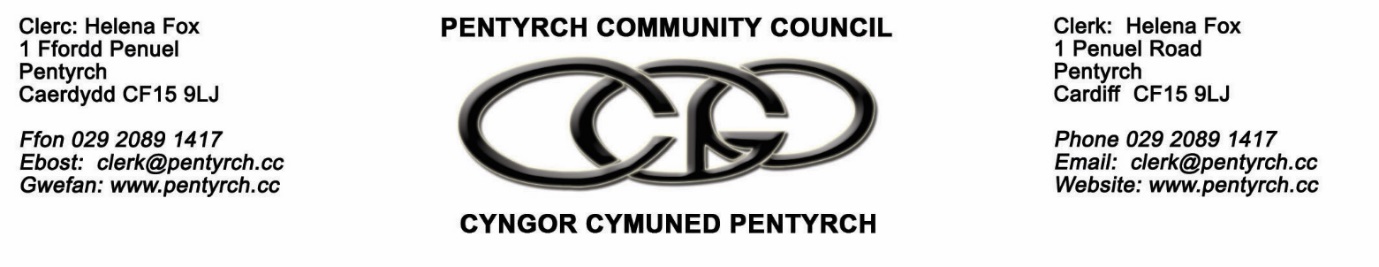 PLANNING COMMITTEE – 11am , 2cd  November  2022 via Microsoft Teams PCC welcomes attendance at its online meetings. The link to the Microsoft Teams meeting is on each Agenda.In attendance Cllr’s K Thomas , Rosser  ,  Dixon , McGrath Apologies Cllr’s Yarrow , Sherwood , Jones To receive any declarations of interest NonePublic and press sessionNone To consider and decide on responses to planning applications including, but not limited to:Application No 22/02157/DOC - Land North And South Of Llantrisant Road North West Cardiff ( deadline for comments -2cd Nov )It was agreed to make No Comments Pre-application consultation for a proposed 9.9MW solar farm on land north of Ynysmaerdy  - Deadline for comments , 7th November 2022It was agreed to make No CommentsAdditional applications discussed :              22/02349 -  2 Ffordd yr Afon, Gwaelod y Garth: single story rear extension             21/02712 -  Land at Mountain Rd, Pentyrch: discharge of conditions relating to materials             22/02271 -  Plot 292 The Parish, Creigiau: rear conservatoryDate of the next meeting:  7th December  2022